Formulaire à remplir pour vente d’immeuble 2023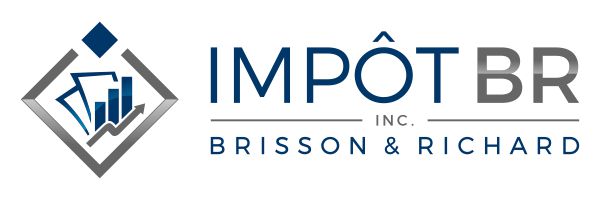 InformationsInformationsAdresseVilleCode postalProvinceAnnée d’acquisition Année de dispositionDescriptionMontantProduit de disposition (prix de vente)Prix de base rajustéPrix de base rajustéPrix payéFrais de notaire pour acquisitionDroits de mutationEntretien et réparation (travaux majeurs/capitalisables)TotalDépenses engagées ou effectuées au moment de la dispositionDépenses engagées ou effectuées au moment de la dispositionFrais de courtageAutres : Autres : Total gain en capital (perte en capital)